ГОРОДСКАЯ ОЛИМПИАДА ПО ГЕОМЕТРИИ2018 год9 классЗадача 1.Можно ли поставить на плоскости 100 точек (сначала первую, потом вторую и так далее до сотой) так, чтобы никакие три точки не лежали на одной прямой и чтобы в любой момент фигура, состоящая из уже поставленных точек, имела ось симметрии? РешениеОтвет: да. Можно, например, ставить точки на окружности через равные достаточно малые интервалы (как на рисунке, только меньшие). 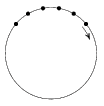 Задача 2.Существует ли треугольник, градусная мера каждого угла которого выражается простым числом? Если существует, приведите все возможные варианты.РешениеТак как сумма углов треугольника равна 180°, то градусные меры всех углов треугольника не могут выражаться нечётными числами. Следовательно, градусная мера одного из углов равна 2°. Остается подобрать два простых числа, сумма которых равна 178.  Вот все возможные примеры:  5 + 173,  11 + 167,  29 + 149,  41 + 137,  47 + 131,  71 + 107,  89 + 89.Ответ: Существует.Задача 3.Биссектриса треугольника делит одну из его сторон на отрезки 3 см и 5 см. В каких границах изменяется периметр треугольника?Решение  Пусть BD – биссектриса треугольника АВС,  AD = 3,  CD = 5  (см. рис.). По свойству биссектрисы треугольника,  AB = 3x,  BC = 5x,  где x – коэффициент пропорциональности.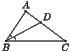   Периметр P треугольника равен   8 + 8x = 8(x + 1).  Из неравенства треугольника  5x – 3x < 8 < 5x + 3x  ⇔  1 < x < 4.  Следовательно,  16 < P < 40.Ответ16 < P < 40.Задача 4.Петя утверждает, что он сумел согнуть бумажный равносторонний треугольник так, что получился четырёхугольник, причем всюду трёхслойный. 
Как это могло получиться?РешениеРазобьём треугольник на 9 равносторонних треугольников (см. рис.). Загнём "внутрь" части, отмеченные цветом, и получим шестиугольник.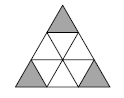 Этот шестиугольник можно перегнуть по любой диагонали, соединяющей противоположные вершины, и получить трёхслойный четырёхугольник (трапецию).Задача 5.Циркулем и линейкой разбейте данный треугольник на два меньших треугольника с одинаковой суммой квадратов сторон.РешениеПусть B и C – острые углы треугольника, тогда высота AH попадет на сторону BC, а не на ее продолжение. Построим на BC такую точку D, что  BD = CH.  Тогда и  CD = BH  (см. рис.).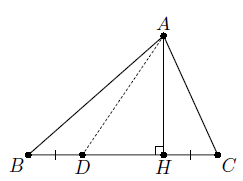 Треугольники ABD и ACD – искомые. Действительно, по теореме Пифагора  AH2 = AB2 – BH2 = AC2 – CH2,  поэтому AB2 + CH2 = AC2 + BH2, откуда  AB2 + BD2 = AC2 + CD2. Добавив к обеим частям последнего равенства слагаемое AD2, получим равенство сумм квадратов сторон для указанных треугольников.